АДМИНИСТРАЦИЯ  НОВОСОКУЛАКСКОГО СЕЛЬСОВЕТА       САРАКТАШСКОГО РАЙОНА ОРЕНБУРГСКОЙ ОБЛАСТИ                                         П О С Т А Н О В Л Е Н И Е18.02.2019 				с. Новосокулак				 № 8-п               В соответствии с Федеральным законом от 06.10.2003 № 131-ФЗ «Об общих принципах организации местного самоуправления в Российской Федерации», Положением о публичных слушаниях, утвержденным решением Совета депутатов  Новосокулакского сельсовета от 13.11.2010 № 11, на основании Устава муниципального образования  Новосокулакский  сельсовет Саракташского района Оренбургской области:1. Провести публичные слушания 11 марта  2019 года в 18-30 ч. в здании администрации  Новосокулакского сельсовета по адресу: Оренбургская область, Саракташский район, село  Новосокулак, ул. Центральная, дом 32 – по обсуждению  отчета об исполнении бюджета муниципального образования Новосокулакский сельсовет за 2018 год.2. Обнародовать отчет об исполнении бюджета муниципального образования  Новосокулакский сельсовет за 2018 год на стенде в здании администрации  Новосокулакского сельсовета и разместить отчёт на официальном сайте администрации муниципального образования  Новосокулакский сельсовет. 3. Образовать рабочую группу для организации и проведения публичных слушаний по обсуждению отчета об исполнении бюджета муниципального образования  Новосокулакский  сельсовет за 2018 год согласно приложению.4. Свои предложения, замечания, дополнения по вопросу, указанному в п.1 настоящего постановления, заинтересованные лица вправе направлять до 7 марта 2019 года в администрацию Новосокулакского сельсовета по адресу: Оренбургская область, Саракташский район, село  Новосокулак, ул. Центральная, д. 32 (кабинет специалиста администрации сельсовета, тел. 22 4 43). 5. Настоящее постановление вступает в силу с момента подписания и подлежит обнародованию и размещению на официальном сайте муниципального образования  Новосокулакский  сельсовет Саракташского района Оренбургской области.6. Контроль за выполнением данного постановления оставляю за собой. Глава  сельсовета							                  А.Н. ГусакРазослано: прокуратуре района, членам рабочей группы, в дело                                                        Составрабочей группы по обсуждению отчета об исполнении бюджета муниципального образования  Новосокулакский сельсовет за 2018 год                                                             _________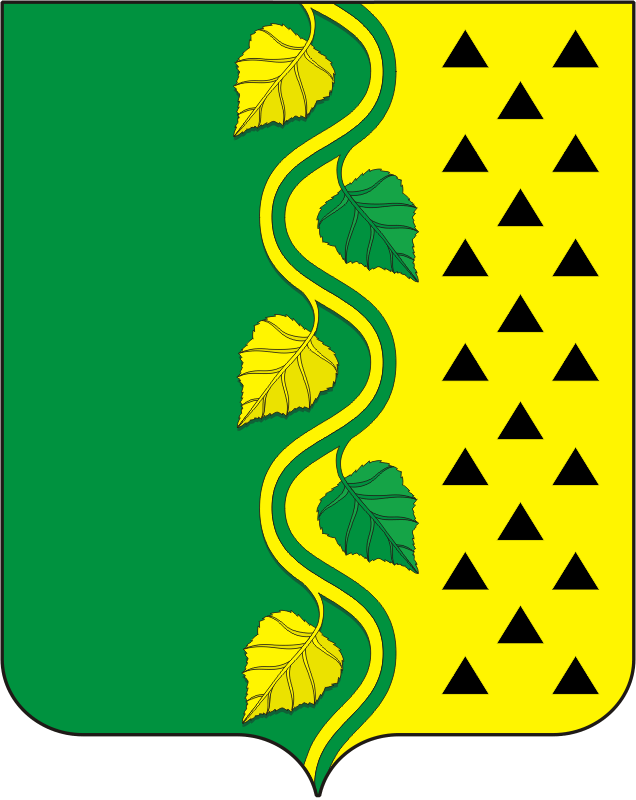 О проведении публичных слушаний по отчету об исполнении бюджета муниципального образования  Новосокулакский сельсовет за 2018 годПриложение к постановлению администрации  Новосокулакского сельсоветаот 18.02.2019 г. № 8-п Гусак А.Н.-руководитель рабочей группы, глава администрации  Новосокулакского сельсовета Панина Г.А.-секретарь рабочей группы, специалист  администрации сельсовета           Члены рабочей группы:           Члены рабочей группы:           Члены рабочей группы:Удовиченко Г.В.-специалист 1 категории, бухгалтер администрации   Новосокулакского сельсовета Пащенко Н.В.-председатель постоянной планово-бюджетной комиссии Совета депутатов  Новосокулакского сельсовета (по согласованию)Ровенских Т.М.-депутат Совета депутатов  Новосокулакского сельсовета (по согласованию)Отчет об исполнении бюджета муниципального образования Новосокулакский сельсовет за 12 месяцев 2018годаОтчет об исполнении бюджета муниципального образования Новосокулакский сельсовет за 12 месяцев 2018годаОтчет об исполнении бюджета муниципального образования Новосокулакский сельсовет за 12 месяцев 2018годаОтчет об исполнении бюджета муниципального образования Новосокулакский сельсовет за 12 месяцев 2018годаОтчет об исполнении бюджета муниципального образования Новосокулакский сельсовет за 12 месяцев 2018годаОтчет об исполнении бюджета муниципального образования Новосокулакский сельсовет за 12 месяцев 2018годаОтчет об исполнении бюджета муниципального образования Новосокулакский сельсовет за 12 месяцев 2018годаОтчет об исполнении бюджета муниципального образования Новосокулакский сельсовет за 12 месяцев 2018годаОтчет об исполнении бюджета муниципального образования Новосокулакский сельсовет за 12 месяцев 2018годаОтчет об исполнении бюджета муниципального образования Новосокулакский сельсовет за 12 месяцев 2018года№ п/п№ п/пНаименование показателяУтвержденный бюджет (рублей)Утвержденный бюджет (рублей)Исполнение  (рублей)Исполнение  (рублей)Исполнение  (рублей)Исполнение  (рублей)%   исполненияДОХОДЫДОХОДЫДОХОДЫДОХОДЫДОХОДЫДОХОДЫДОХОДЫДОХОДЫДОХОДЫДОХОДЫ11НАЛОГОВЫЕ И НЕНАЛОГОВЫЕ ДОХОДЫ1 677 048,001 677 048,001 677 048,001 714 381,921 714 381,92102,2102,222НАЛОГИ НА ПРИБЫЛЬ,ДОХОДЫ479 048,00479 048,00479 048,00479 048,28479 048,28100,0100,033Налог на доходы физических лиц479 048,00479 048,00479 048,00479 048,28479 048,28100,0100,044НАЛОГИ НА ТОВАРЫ (РАБОТЫ, УСЛУГИ),РЕАЛИЗУЕМЫЕ НА ТЕРРИТОРИИ РОССИЙСКОЙ ФЕДЕРАЦИИ601 000,00601 000,00601 000,00649 377,05649 377,05108,0108,055Акцизы по подакцизным товарам (продукции), производимым на территории Российской Федерации601 000,00601 000,00601 000,00649 377,05649 377,05108,0108,066Доходы от уплаты акцизов на дизельное топливо, подлежащие распределению между бюджетами субъектов РФ и местными бюджетами с учетом установленных дифференцированных нормативов отчислений в местные бюджеты224 200,00224 200,00224 200,00     289 339,87     289 339,87129,0129,077Доходы от уплаты акцизов на моторные масла для дизельных и (или) карбюраторных (инжекторных) двигателей, подлежащие распределению между бюджетами субъектов РФ и местными бюджетами с учетом установленных дифференцированных нормативов отчислений в местные бюджеты1 700,001 700,001 700,002 786,542 786,54163,9163,988Доходы от уплаты акцизов на автомобильный бензин, подлежащие распределению между бюджетами субъектов РФ и местными бюджетами с учетом установленных дифференцированных нормативов отчислений в местные бюджеты409 800,00409 800,00409 800,00422 079,19422 079,19103,0103,099Доходы от уплаты акцизов на прямогонный бензин, подлежащие распределению между бюджетами субъектов РФ и местными бюджетами с учетом установленных дифференцированных нормативов отчислений в местные бюджеты-31 700,00-31 700,00-31 700,00-64 828,55-64 828,55204,5204,51010НАЛОГИ НА ИМУЩЕСТВО597 000,00597 000,00597 000,00585 612,10585 612,1098,198,11111Налог на имущество физических лиц18 000,0018 000,0018 000,0011 114,0711 114,0761,761,71212Земельный налог с организаций,обладающих земельным участком,расположенным в границах сельских поселений (сумма платежа ,перерасчеты,недоимка и задолженность по соответствующему платежу,в том числе по отмененному)      5 000,00      5 000,00      5 000,002 839,432 839,4356,856,81313Земельный налог с физических лиц, обладающих земельным участком, расположенным в границах сельских поселений (сумма платежа ,перерасчеты, недоимка и задолженность по соответствующему платежу, в том числе по отмененному574 000,00574 000,00574 000,00571 658,60571 658,6099,699,61414ГОСУДАРСТВЕННАЯ ПОШЛИНА000100,00100,001515ДОХОДЫ ОТ ОКАЗАНИЯ ПЛАТНЫХ УСЛУГ (РАБОТ) И КОМПЕНСАЦММ ЗАТРАТ ГОСУДАРСТВА000244,49244,491616ШТРАФЫ , САНКЦИИ,ВОЗМЕЩЕНИЕ УЩЕРБА0000017 17 Безвозмездные поступления от других бюджетов бюджетной системы РФ2 002 188,002 002 188,002 002 188,002 002 188,002 002 188,00100,00100,001818Дотации бюджетам поселений на выравнивание бюджетной обеспеченности1 918 110,001 918 110,001 918 110,001 918 110,001 918 110,00100,00100,001919Субвенции бюджетам на государственную регистрацию актов гражданского состояния1 300,001 300,001 300,001 300,001 300,00100,00100,002020Субвенции бюджетам на осуществление первичного воинского учета на территориях, где отсутствуют военные комиссариаты82 778,0082 778,0082 778,0082 778,0082 778,00100,00100,002121Доходы бюджета –ИТОГО3 679 236,003 679 236,003 679 236,003 716 569,923 716 569,92101,0101,0РАСХОДЫРАСХОДЫРАСХОДЫРАСХОДЫРАСХОДЫРАСХОДЫРАСХОДЫРАСХОДЫРАСХОДЫРАСХОДЫ22Общегосударственные вопросыОбщегосударственные вопросыОбщегосударственные вопросы2 502 247,532 502 247,532 502 247,532 502 247,53100,0100,023Функционирование высшего должностного лица  муниципального образованияФункционирование высшего должностного лица  муниципального образованияФункционирование высшего должностного лица  муниципального образования462 927,80462 927,80462 927,80462 927,80100,00100,0024Функционирование Правительства Российской Федерации,высших исполнительных органов государственной власти субъектов Российской Федерации, местных администрацийФункционирование Правительства Российской Федерации,высших исполнительных органов государственной власти субъектов Российской Федерации, местных администрацийФункционирование Правительства Российской Федерации,высших исполнительных органов государственной власти субъектов Российской Федерации, местных администраций2 030 008,732 030 008,732 030 008,732 030 008,73100,0100,0Обеспечение деятельности финансовых , налоговых и таможенных органов финансового (финансово-бюджетного) надзораОбеспечение деятельности финансовых , налоговых и таможенных органов финансового (финансово-бюджетного) надзораОбеспечение деятельности финансовых , налоговых и таможенных органов финансового (финансово-бюджетного) надзора9 311,009 311,009 311,009 311,00100,0100,025Национальная оборонаНациональная оборонаНациональная оборона82 77882 77882 77882 778100,00100,0026Мобилизационная и вневойсковая подготовкаМобилизационная и вневойсковая подготовкаМобилизационная и вневойсковая подготовка82 77882 77882 77882 778100,00100,0027Национальная безопасность и правоохранительная деятельностьНациональная безопасность и правоохранительная деятельностьНациональная безопасность и правоохранительная деятельность32 394,7232 394,7232 394,7232 394,72100,0100,028Органы юстицииОрганы юстицииОрганы юстиции1300130013001300100,00100,0029Обеспечение пожарной безопасностиОбеспечение пожарной безопасностиОбеспечение пожарной безопасности31 094,7231 094,7231 094,7231 094,72100,00100,0030Меры поддержки добровольных народных дружинМеры поддержки добровольных народных дружинМеры поддержки добровольных народных дружин00000031Национальная экономикаНациональная экономикаНациональная экономика727 482,75727 482,75727 482,75379 781,7052,2052,2032Дорожное хозяйство (дорожные фонды)Дорожное хозяйство (дорожные фонды)Дорожное хозяйство (дорожные фонды)727 482,75727 482,75727 482,75379 781,7052,2052,2033Жилищно-коммунальное хозяйствоЖилищно-коммунальное хозяйствоЖилищно-коммунальное хозяйство141 549,76141 549,76141 549,76141 549,76100,0100,034БлагоустройствоБлагоустройствоБлагоустройство141 549,76141 549,76141 549,76141 549,76100,0100,035Культура, КинематографияКультура, КинематографияКультура, Кинематография769 371,24769 371,24769 371,24769 371,24100,00100,0036КультураКультураКультура239 741,24239 741,24239 741,24239 741,24100,00100,0037Закупка товаров, работ и услуг для обеспечения государственных (муниципальных) нуждЗакупка товаров, работ и услуг для обеспечения государственных (муниципальных) нуждЗакупка товаров, работ и услуг для обеспечения государственных (муниципальных) нужд239 741,24239 741,24239 741,24239 741,24100,00100,0038Межбюджетные трансфертыМежбюджетные трансфертыМежбюджетные трансферты529 630,00529 630,00529 630,00529 630,00100,00100,0039Иные межбюджетные трансфертыИные межбюджетные трансфертыИные межбюджетные трансферты529 630,00529 630,00529 630,00529 630,00100,00100,0040Результат исполнения бюджета (дефицит "--", профицит "+")Результат исполнения бюджета (дефицит "--", профицит "+")Результат исполнения бюджета (дефицит "--", профицит "+")-576 588,00-576 588,00-576 588,00-191 552,1741Расходы бюджета – ИТОГОРасходы бюджета – ИТОГОРасходы бюджета – ИТОГО4 255 824,004 255 824,004 255 824,003 908 122,0991,891,8